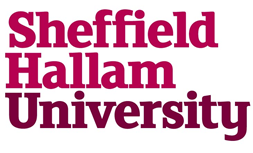 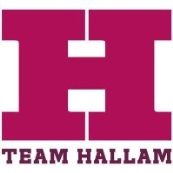 TEAM HALLAM SPORTS KIT POLICYAimsTo build the reputation and brand identity of Team Hallam by ensuring that clubs have access to high quality, professional Team Hallam branded playing kit and an associated leisurewear range.To limit the amount of central funding allocated to replacing damaged, lost or stolen team kits at the end of each season.To provide an identity for each club which does not contradict or diminish the brand of Team Hallam.Playing Kit When representing Team Hallam, clubs can only contest fixtures and competitions in team kit agreed and sanctioned by Team Hallam.All clubs will wear an authorised Under Armour team kit, unless Under Armour are either a) not able to provide a kit for a particular sport or b) the proposed kit is deemed not fit-for-purpose by both Team Hallam and the club committee.Team Hallam playing kit will feature the Team Hallam crest and the manufacturer's logo only. No other alterations, including logos of club sponsors will be made to playing kit.Team Hallam reserve the right to apply a sponsors logo to Team Hallam playing kits if a suitable sponsor for the overall Team Hallam programme is sourced.Members will buy kit at Team Hallam's cost price through the website www.teamhallam.org. A starter bundle is created for each sport costing between £20-50 (see appendix A). Further playing kit can be purchased at any time during the season and a full price breakdown will be available on the Team Hallam website.Clubs must not wear any unauthorised playing kit whilst representing Team Hallam in fixtures/competitions.Should Official Team Kit not arrive on time for fixtures a contingency plan will be devised by Team Hallam. Temporary kit must comply with BUCS and NGB guidelines and should not include any sponsors details.Representative LeisurewearRepresentative Leisurewear is defined as any items of clothing from the Under Armour leisurewear range used for representing the university such as events, fixtures or tournaments.leisurewear should not feature the Team Hallam crest or the obsolete historic University crest, but will include the Team Hallam logo.Personalisation of Under Armour leisurewear is permitted. Options, at the point of sale, include: club name. Leisurewear is not open to club sponsorship.Team Hallam reserve the right to apply a sponsors logo to Team Hallam leisurewear if a suitable sponsor for the overall Team Hallam programme is sourced.Team Hallam leisurewear is available to purchase online through the www.customathletics.com website. This range is optional and not mandatory for all BUCS clubs. Casual WearCasual Wear is defined by any items of clothing used away from competition and official representation of the university, used for casual purpose. Clubs are allowed to design and source their own casual wear, limited to three garments/ items each year. Clubs casual wear is open to sponsorshipClubs may apply their own club logo but must not be based on the university crest or Team Hallam crest/badge. Appendix B outlines details of what logos can be used on what garments. Casualwear must be sold through www.TeamHallam.org website on club pages.Clubs who wish to order casual wear must arrange a meeting with Team Hallam before collecting any funds from members or ordering any goods. The process for casual wear is as follows:1. Find a company who can provide required garments and obtain quote and a design mock up2. Contact Team Hallam for approval of designs and sign off. Confirm the cost of the product and length of time on sale3. Team Hallam will then add the product to the website 4. Pull off your sales report and place order with company5. Upload the invoice to the finance system for approval and payment 6. Enjoy new kitVarsityAll clubs will contest Varsity fixtures in approved Team Hallam playing kit only.Varsity specific playing kits are prohibited.Clubs who wish to create their own varsity merchandise and/ or warm up kit must comply to the core colours of maroon or white as the dominant colour. Designs must be approved by Team Hallam before production and sales. SanctionsAny individual or club committee in breach of this policy will be subject to investigation according to the code of conduct and may face personal or team sanctions. All investigations and any resulting sanctions will be the sole responsibility of Team Hallam. More details on the code of conduct can be found in the committee zone on the Team Hallam website.Appendix ABased on 2022-23 season prices, subject to rise for future years.Appendix BSports ClubSocksShorts/SkortTopTotal Add VATTotal per memberstudent cost?American Football  Mixed £     7.20 £           48.00 £   72.00 £                127.20  £                    50.00 American Football Women’s£7.20 £        15.30 £   19.38£41.88£41.88Athletics - Female £          -    £           19.38 Crop Top £22.97Vest £21.42With Crop top      £ 42.35 With Vest £ 40.80With Crop top £ 42.35 With Vest £ 40.80Athletics- Men £          -    £           21.94 £   21.42 £                  43.36  £                    43.36 Badminton- Female £          -    £           26.02 £   19.38 £                  45.39  £                    45.39Badminton - Male £          -    £           18.36 £   19.38 £                  37.74 £                    37.74Basketball - Female £          -    £           26.02 £   27.54 £                  53.56  £                    50.00 Basketball - Male £          -    £           26.02 £   27.54 £                  53.56  £                    50.00 Boxing £          -    £           15.30 £   19.38 £                  34.68  £                    34.68 Climbing £   19.38 £                  19.38  £                    19.38 Cricket - Female £          -    £           25.00 £   25.00 £                  50.00 £                    50.00Cricket - Male  £          -    £           25.00 £   25.00 £                  50.00 £                    50.00Dodgeball £          -    £           15.30 £ 19.38 £                  34.68  £                    34.68 Football - Female £    7.20 £        15.30 £   19.38 £                  41.88  £                    41.88 Football - Male £     7.20 £          15.30 £   19.38 £                  41.88  £                    41.88 Futsal £          -    £           15.30 £   19.38 £                  34.68  £                    34.68 Golf £           33.60 £   28.56 £                  62.16  £                    50.00Hockey - Female £     7.20Shorts £ 15.30Skort £ 26.02 £   19.38 With Shorts £41.88 With Skort £52.60 With Shorts £41.88 With Skort £50.00Hockey - Male £     7.20 £           15.30 £   19.38  £                  41.88  £                    41.88 Korfball £          -    £           15.30 £   19.38  £                  34.68  £                    34.68 Lacrosse - Female £          -   Shorts £ 15.30Skort £ 26.02 £   30.60With Shorts £45.90 With Skort £56.62With Shorts £45.90 With Skort £50.00Lacrosse - Male £          -    £           15.30 £   30.60 £                  45.90  £                    45.90 Netball £          -    £                 -    £   29.33  £                  35.20  £                    35.20 Rowing £          -    £          39.00 £          -    £                  39.00  £                    39.00 Rugby League £     7.20 £           19.38 £   36.72 £                  63.30 £                    50.00 Rugby Union - Female £     7.20 £           19.38 £   36.72 £                  63.30 £                    50.00 Rugby Union - Male £     7.20 £           19.38 £   36.72 £                  63.30 £                    50.00 Sailing & Windsurf £          -    £           39.00 £          -    £                  39.00  £                    39.00 Squash £          -    £           15.30 £   19.38 £                  35.13  £                    35.13Table Tennis £          -    £           15.30 £   19.38 £                  35.13  £                    35.13Tennis £          -    Shorts £ 15.30Skort £ 26.02 £   19.38  With Shorts £34.68With Skort £45.40 With Shorts £34.68With Skort £45.40Volleyball £          -    £           15.30 £    19.38 £                  35.13 £                    35.13Table 1Team Hallam Competition/ Match KitTeam Hallam Representative LeisurewearClub Casual WearVarsity kitOne Off Events e.g. charity eventsUniversity CrestxxxxxTeam Hallam Crest badgeüxxxxTH logoüüOptionalüxClub logoxxüOptionalOptionalTeam Hallam Colours/ DesignüüOptionalüOptionalSponsorshipXTeam Hallam sponsor onlyXTeam Hallam sponsor onlyüClub approvedXEvent sponsor onlyü Club approvedNotesPlayers must wear the TH kit during competition.Players cannot wear Club kit for warming up, during or travelling to competition.Kit that cannot be produced by our chosen supplier can be outsourced to sport specific manufacturer but must be approved by TH.Worn when representing the university.Players are encouraged to travel and warm up in the TH leisurewear range available.Should not be worn when representing the university.To be designed by each club.Limited to three garments per club.Must be approved/ signed off by TH and sold through TH website.Varsity is no different to competition requirement. Exception being a warmup top - Varsity memorabilia can be designed and created by sports committee for all clubs.Must be outside of competition.One off social events.